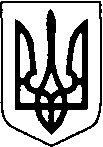  УКРАЇНА    ВИКОНАВЧИЙ  КОМІТЕТ  Нововолинської  міської  радиВОЛИНСЬКОЇ ОБЛАСТІР І Ш Е Н Н ЯПРОЄКТвід          червня 2021 р. №   							      м. НововолинськПро відключення споживачів від систем централізованогоопалення та постачання гарячої водиВідповідно до статті 30 Закону України «Про місцеве самоврядування в Україні», Наказу Міністерства регіонального розвитку, будівництва та житлово-комунального господарства України «Про затвердження Порядку відключення споживачів від систем централізованого опалення та постачання гарячої води» від 26.07.2019р. №169, враховуючи рішення міської постійно діючої міжвідомчої комісії для розгляду питань щодо відключення споживачів від систем (мереж) централізованого опалення(теплопостачання) та постачання  гарячої води – протокол №145 від   _________  .2021р. (додається), виконавчий комітет  міської радиВИРІШИВ:Надати дозвіл на відключення від мереж централізованого опалення багатоквартирного житлового будинку за адресою вул.Маяковського,35, м. Нововолинськ.Пропонується співвласникам багатоквартирного житлового будинку  влаштувати індивідуальне теплопостачання будівлі та забезпечити опалення місць загального користування і допоміжних приміщень у будинку.КП «Нововолинськтеплокомуненерго» (Мотика О.В.) здійснити відключення будинку в міжопалювальний період до 01 вересня після влаштування індивідуального опалення у кожній квартирі і повного розрахунку за надані послуги.Контроль за виконанням даного рішення покласти на заступника міського голови з питань діяльності виконавчих органів  Громика О.І.Міський голова                                                                                     	     Б.С.КарпусМиронюк 32335